Центр координации поддержки экспортно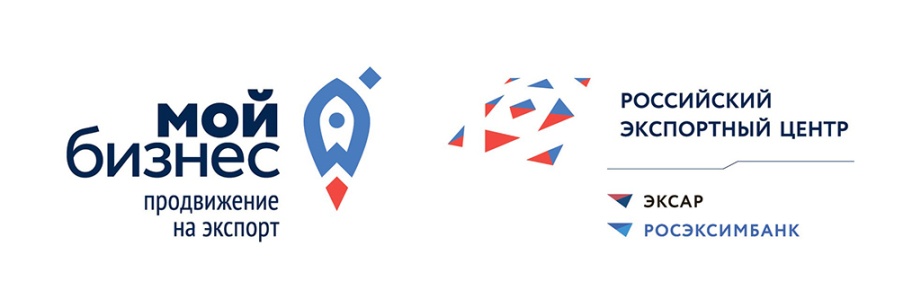 ориентированных субъектовмалого и среднего предпринимательства241023, г. Брянск, ул. Бежицкая, 54+7 (4832) 58-92-78 centr-eksporta@mybiz32.ruПроект программы церемонии награждения ежегодного регионального конкурса «Экспортер года» Брянской областиДата проведения: 12 марта 2021 годаВремя: 11.00 –13.00 – церемония награжденияВ программе возможны изменения. Все изменения согласуются с заказчиком.ВремяМероприятие10:30-11:00Регистрация участников 11:00-11:20Приветственное слово. Ерохин Михаил Андреевич, директор департамента экономического развития Брянской областиЗолотарев Юрий Васильевич, торговый представитель РФ в Республике Беларусь11:20-11:35«Биржевые торги – удобный и надежный механизм реализации продукции российских компаний», Башлий Александр Григорьевич, начальник управления внешнеэкономической деятельности Белорусской универсальной торговой биржи, г. Минск, р. Беларусь11:35-11:45Награждение победителей регионального конкурса «Экспортер года» Брянской области в номинации «Экспортер года в сфере промышленности»11:45-12:00«Проблемы и перспективы российских экспортеров — малых и средних предприятий Брянской области», Шурыгин Юрий Анатольевич, генеральный директор ООО «Международное Агентство Продвижения Экспорта», г. Москва12:00-12:10Награждение победителей регионального конкурса «Экспортер года» Брянской области в номинации «Экспортер года в сфере услуг»12:10-12:20«Опыт работы с центром координации поддержки экспортно-ориентированных субъектов малого и среднего предпринимательства Брянской области», Рогожев Александр Петрович, коммерческий директор ООО «Мебельград», г. Брянск12:20-12:30«Роль системы ТПП РФ в развитии экспортного потенциала Брянской области», Гудовский Сергей Викторович, заместитель руководителя Центра развития предпринимательства Союза Брянская торгово-промышленная палата12:30-12:40Награждение победителей регионального конкурса»Экспортер года» Брянской области в номинации»Экспортер года в сфере агропромышленного комплекса»12:40-12:55«Электронные торговые площадки, как инструмент для быстрого старта во внешней экономической деятельности», Орлов Артем Михайлович, Руководитель отдела e-commerce Консалтингового агентства Weconn, г. Санкт-Петербург12:55-13:05Награждение победителей регионального конкурса «Экспортер года» Брянской области в номинации «Лучший экспортер года» в номинации «Прорыв года» Розыгрыш призов среди онлайн зрителей13:05-13:15Заключительное слово. Новосельцева Юлия Валерьевна, руководитель Центра координации поддержки экспортно-ориентированных СМСП Брянской области